登录此网址https://passport.escience.cn/login点账号管理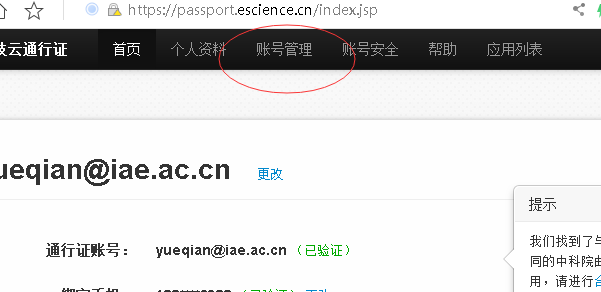 点应用独立密码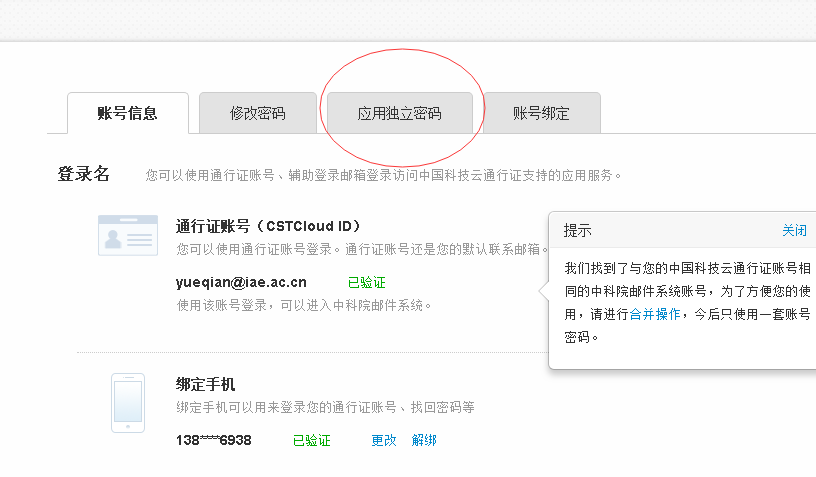 启用新一代ARP系统，设置新密码。此密码只能登录新一代ARP系统，无法登录邮箱。原邮箱密码即可登录邮箱也可以登录新一代ARP系统。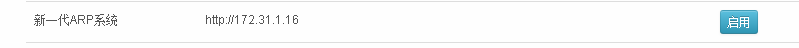 针对以上问题如有不明之处，请联系信息中心：岳倩  联系方式：83970324，13889376938（微信同步）。